ЗВІТ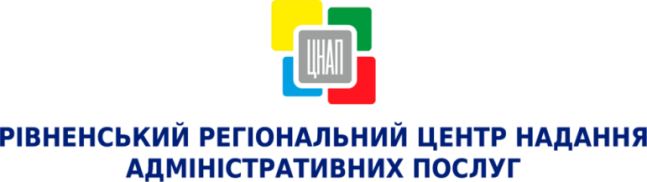 ПРО РОБОТУ УПРАВЛІННЯ ЗАБЕЗПЕЧЕННЯ НАДАННЯ АДМІНІСТРАТИВНИХ ПОСЛУГ                         РІВНЕНСЬКОЇ МІСЬКОЇ РАДИ ЗА I КВАРТАЛ 2017 РОКУ Назва секторуНазва секторуЗагальна кількість суб’єктів звернень до Рівненського регіонального ЦНАПКількість наданих адміністративних послугКількість відмов у наданні адміністративних послугНадані консультаціїНадходження до бюджету, грн.АВРеєстрація, зняття з реєстрації місця проживання на території м. Рівне2276722767-682979740.28СВиконавчі органи Рівненської міської ради та інші суб’єкти надання адміністративних послуг649063485904353215417.06СУправління Державного земельного кадастру63862117313173962.62DДержавна реєстрація і юридичних осіб та фізичних осіб-підприємців78087808-1560202924.00ЕДержавна реєстрація речових прав на нерухоме майно та їх обтяжень377237657754317046.00Всього  Всього  414754130961413809989089.96